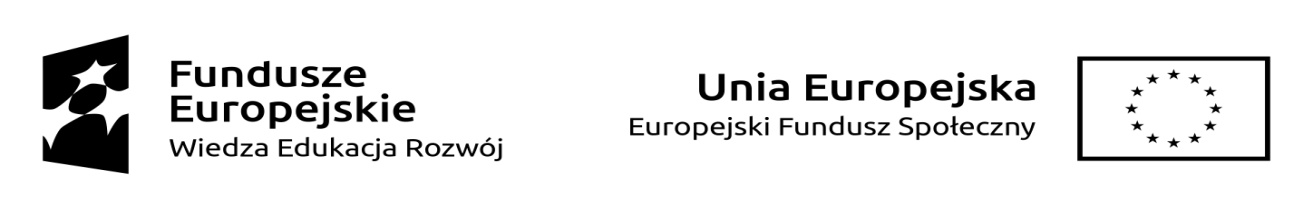 DEKLARACJA UCZESTNICTWA W POROJEKCIE„Kompetencje w ochronie zdrowia”współfinansowanym przez Unię Europejską ze środków Europejskiego Funduszu Społecznego w  ramach Programu Operacyjnego Wiedza Edukacja Rozwój 2014-2020, Oś priorytetowa V Wsparcie dla obszaru zdrowia, Działanie 5.2 Działania projakościowe i rozwiązania organizacyjne w systemie ochrony zdrowia ułatwiające dostęp do niedrogich, trwałych oraz wysokiej jakości usług zdrowotnych.............................................................……                                                 ....................................................................                    Imię i nazwisko                                                                                                      PESELOświadczam, że:Dobrowolnie deklaruję udział w projekcie. Spełniam kryterium grupy docelowej, uprawniające mnie do udziału w projekcie.                       Zapoznałem/-łam się z Regulaminem rekrutacji i uczestnictwa w projekcie i akceptuję jego postanowienia.Mam świadomość, że podpisanie niniejszej deklaracji skutkuje obowiązkiem mojego udziału w projekcie. Zobowiązuję się do uczestnictwa we wszystkich przewidzianych dla mnie formach wsparcia.Zobowiązuje się do przekazania informacji na temat mojej sytuacji na rynku pracy do 4 tygodni od zakończenia udziału w projekcie........................................................................                                       .....................................................................                   Miejscowość  i  data                                                                                     Czytelny podpis